BÁO CÁOTổng kết thi hành Nghị định số 154/2013/NĐ-CP ngày 08/11/2013 của Chính phủ quy định về khu CNTT tập trungKhu CNTT tập trung được hình thành nhằm tạo ra một môi trường tối ưu và hệ sinh thái lý tưởng cho các doanh nghiệp CNTT, công nghệ số hoạt động. Hiện nay, khu CNTT tập trung đã chứng minh đây là không gian lý tưởng để khuyến khích sự phát triển công nghiệp công nghệ số, thúc đẩy đổi mới sáng tạo, khởi nghiệp, ứng dụng thành tựu công nghệ số vào thị trường qua đó đóng góp vào tăng trưởng kinh tế của các quốc gia.Tại các quốc gia có nền kinh tế phát triển và đang phát triển, xu hướng thành lập các khu có mô hình tương tự như khu CNTT tập trung (IT Park, Software Park, Innovation Park, Science and Technology Park) được chú trọng và đặt mục tiêu là tiền đề thúc đẩy phát triển khoa học và công nghệ, trọng tâm là công nghệ số - công nghệ lõi và quan trọng nhất của cuộc cách mạng công nghiệp 4.0. Các quốc gia có nền kinh tế càng phát triển thì số lượng khu CNTT tập trung càng nhiều. Các quốc gia đang phát triển sử dụng khu CNTT tập trung như là một công cụ để thúc đẩy phát triển khoa học và công nghệ, qua đó bắt kịp các quốc gia phát triển về kinh tế. Theo thống kê, Mỹ đang là quốc gia sở hữu nhiều khu CNTT tập trung nhất với hơn 150 cơ sở, Nhật Bản là quốc gia tiếp theo với 111 cơ sở, Trung Quốc bắt đầu phát triển khu CNTT tập trung vào giữa những năm 1980 và hiện giờ có khoảng 100 cơ sở[]. Chính vì vậy, phát triển các khu CNTT tập trung đã được Đảng và Nhà nước xác định là một trong những định hướng trọng tâm phát triển của ngành công nghiệp CNTT Việt Nam, tạo nên động lực quan trọng để thực hiện công cuộc đưa Việt Nam trở thành nước công nghiệp trong giai đoạn tới khi chính thức được luật hoá vào năm 2006 trong Luật Công nghệ thông tin và có hành lang pháp lý chuyên ngành riêng khi Chính phủ ban hành Nghị định số 154/2013/NĐ-CP ngày 08/11/2013 quy định về khu CNTT tập trung.Trong quá trình thực thi Nghị định số 154/2013/NĐ-CP, nhiều khu CNTT tập trung đã được hình thành, tạo ra hạ tầng quan trọng đóng góp vào tiến trình phát triển công nghiệp CNTT tại địa phương nói riêng và cả nước nói chung. Tuy nhiên sau hơn 10 năm triển khai, hành lang pháp lý về khu CNTT tập trung đã xuất hiện nhiều bất cập, vướng mắc trong thực tiễn khi số lượng khu CNTT tập trung vẫn chưa tương xứng với tiềm năng phát triển, chưa đáp ứng được nhu cầu thay đổi nhanh chóng trong thời đại bùng nổ về phát triển công nghệ số; một số khu CNTT tập trung vẫn còn đang gặp khó khăn khi triển khai các hoạt động xây dựng và thu hút đầu tư; nhiều quy định thiếu tính nhất quán trong hệ thống pháp luật chuyên ngành khác có liên quan. Căn cứ thực tiễn kết quả thực hiện, Bộ Thông tin và Truyền thông xây dựng Báo cáo tổng kết thi hành Nghị định số 154/2013/NĐ-CP và báo cáo Chính phủ chi tiết như sau:I. NHỮNG KẾT QUẢ ĐẠT ĐƯỢC TRONG QUÁ TRÌNH THI HÀNH NGHỊ ĐỊNH SỐ 154/2013/NĐ-CP1. Phát triển các khu CNTT tập trungSự ra đời của các khu CNTT tập trung đã tạo ra cơ sở hạ tầng kỹ thuật và môi trường kinh doanh thuận lợi cho các doanh nghiệp lĩnh vực CNTT hoạt động, góp phần phát triển ngành kinh tế mũi nhọn của đất nước - ngành công nghiệp CNTT. Khu CNTT tập trung cũng là vườn ươm cho doanh nghiệp mới phát triển, cho hoạt động khởi nghiệp, đổi mới sáng tạo. Đồng thời, còn là những trung tâm đào tạo nhân lực quan trọng cho cả nước nói chung và ngành CNTT nói riêng. Kể từ khi ban hành Nghị định số 154/2013/NĐ-CP cho đến hết tháng 9 năm 2023, trên địa bàn cả nước đã hình thành hệ thống khu CNTT tập trung gồm:- Tổng cộng có 07 khu CNTT tập trung, trong đó 03 khu CNTT tập trung được thành lập, 04 khu CNTT tập trung được công nhận. Hiện nay, có 2 dự án khu CNTT tập trung đã được bổ sung vào quy hoạch phát triển khu CNTT tập trung đến năm 2025 theo Quyết định số 2407/QĐ-TTg ngày 31/12/2014 của Thủ tướng Chính phủ.  - Tổng cộng có 05 khu CNTT tập trung đang hoạt động trên địa bàn của 3 thành phố lớn là: Hà Nội, Thành phố Hồ Chí Minh và Đà Nẵng; 02 khu đang trong giai đoạn đầu tư xây dựng kết cấu hạ tầng, dự kiến hoàn thành và hoạt động trong giai đoạn 2024 – 2025.- Tổng quỹ đất của các khu CNTT tập trung đạt 2.404.700 m2 tăng hơn 4 lần so với năm 2014, tỷ lệ lấp đầy đạt 90%. Số lượng lao động và doanh nghiệp tính riêng trong lĩnh vực CNTT đạt 40.799 người và 882 doanh nghiệp.- Quy mô của các khu CNTT tập trung nhỏ hơn so với loại hình khu công nghiệp, khu kinh tế do trong khu CNTT tập trung chủ yếu tập trung chủ yếu là các doanh nghiệp hoạt động trong lĩnh vực phần mềm. Một số khu CNTT tập trung có quy mô lớn đã được thành lập dự kiến sẽ thu hút các tập đoàn, doanh nghiệp sản xuất trong lĩnh vực phần cứng vẫn đang trong giai đoạn xây dựng kết cấu hạ tầng kỹ thuật và thu hút đầu tư. Đồng thời, theo xu hướng phát triển trong thời gian tới, bên cạnh các doanh nghiệp chuyên về hoạt động sản xuất hàng hoá là sản phẩm CNTT, nhiều doanh nghiệp phần mềm lớn sẽ có nhu cầu sử dụng không gian rộng hơn để phục vụ nhu cầu phát triển, thử nghiệm phần mềm, công nghệ số thế hệ mới. Điều này sẽ kéo theo nhu cầu sử dụng diện tích đất lớn hơn và các khu CNTT tập trung sẽ có sự tăng dần về quy mô. Khu CNTT tập trung đã đóng góp tích cực vào thành tựu tăng trưởng và phát triển ngành công nghiệp CNTT, thể hiện trên các mặt sau:(1) Đẩy nhanh quá trình công nghiệp hoá, hiện đại hoá trên cơ sở thúc đẩy nhanh quá trình chuyển đổi số; tạo ra hạ tầng quan trọng trên cơ sở sử dụng hiệu quả tài nguyên cho phát triển ngành công nghiệp CNTT.(2) Góp phần thúc đẩy phát triển ngành công nghiệp CNTT, trong đó đẩy mạnh phát triển ngành công nghiệp phần mềm, nâng cao giá trị xuất khẩu và sức cạnh tranh của doanh nghiệp Việt Nam trong lĩnh vực phần mềm. (3) Thúc đẩy phát triển và nâng cao chất lượng nguồn nhân lực CNTT; góp phần giải quyết nhiều công ăn việc làm, tăng năng suất và chuyển dịch cơ cấu lao động.(4) Thu hút vốn đầu tư vào phát triển hạ tầng khu CNTT tập trung, bổ sung nguồn lực quan trọng cho phát triển ngành công nghiệp CNTT, góp phần thúc đẩy phát triển kinh tế - xã hội.2. Phát triển Chuỗi khu CNTT tập trung trên cơ sở thí điểm mô hình Chuỗi Công viên phần mềm Quang TrungSau khi được công nhận là khu CNTT tập trung vào năm 2009 (theo Luật CNTT), Công viên phần mềm Quang Trung đang là mô hình khu CNTT phát triển thành công nhất tại Việt Nam. Hiện nay, Công viên phần mềm Quang Trung đã thu hút được hơn 146 doanh nghiệp CNTT, trong đó có 06 doanh nghiệp có quy mô trên 1.000 người với 650 sản phẩm, giải pháp và là nơi phục vụ cho 21.196 người học tập, làm việc thường xuyên.Nhằm mục tiêu nhân rộng và tạo ra sự liên kết, phát huy và lan toả thương hiệu của Công viên phần mềm Quang Trung; đồng thời, thúc đẩy phát triển mô hình khu CNTT tập trung, Thủ tướng Chính phủ đã ký ban hành Quyết định số 333/QĐ-TTg ngày 03/3/2016 thí điểm thành lập Chuỗi Công viên phần mềm Quang Trung (sau đây gọi tắt là Chuỗi) với 02 thành viên ban đầu là: Công viên phần mềm Quang Trung, Khu Công nghệ phần mềm - Đại học Quốc gia Thành phố Hồ Chí Minh với thời hạn thí điểm từ năm 2016-2020, gia hạn đến tháng 12 năm 2023 theo Quyết định số 966/QĐ-TTg ngày 18/6/2021.Về bản chất, Chuỗi là mô hình liên kết giữa Công viên phần mềm Quang Trung với các khu CNTT tập trung, khu phần mềm, trung tâm CNTT và các khu có chức năng tương tự… để thực hiện các hoạt động sản xuất kinh doanh trong lĩnh vực CNTT. Trong đó, Công viên phần mềm Quang Trung đóng vai trò dẫn dắt, chia sẻ về kinh nghiệm quản lý, điều hành, định hướng phát triển và phát huy các lợi thế cạnh tranh của từng địa phương để cộng hưởng thúc đẩy, hỗ trợ các địa phương phát triển công nghiệp CNTT. Mô hình Chuỗi chính là giải pháp đột phá trong việc thúc đẩy phát triển hệ thống khu CNTT tập trung tại Việt Nam, thông qua 2 cơ chế đặc biệt: được phép kết nạp thêm các thành viên; đồng thời là cơ chế thử nghiệm về chính sách (sandbox) đầu tiên của cả nước về công nghệ số với đối tượng, quy mô và thời gian cụ thể, trong đó các thành viên tham gia Chuỗi được áp dụng cơ chế chính sách theo quy định của Nghị định số 154/2013/NĐ-CP.Hiện nay, Chuỗi đang có tổng cộng 04 thành viên, 02 thành viên đang trong quá trình xem xét, kết nạp và 05 địa phương đang chuẩn bị hồ sơ đề nghị kết nạp.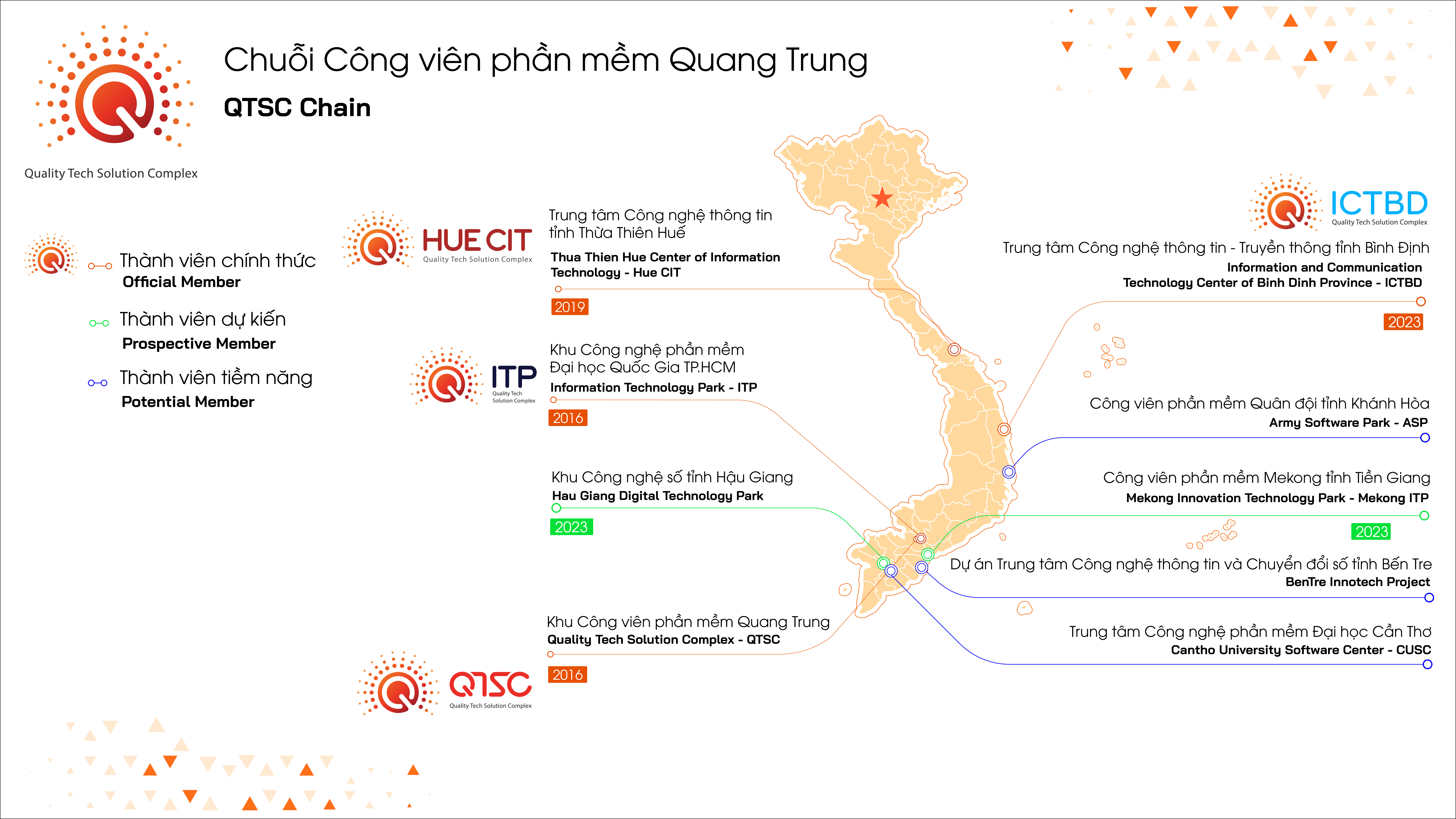 Trong mô hình Chuỗi, mỗi thành viên sẽ thực hiện một số phân khúc, hoạt động công nghiệp CNTT phù hợp với điều kiện tại địa phương và chiến lược phát triển chung của cả Chuỗi. Việc phân công, phối hợp này giúp phát huy tiềm năng lợi thế riêng từng vùng, từng địa phương và nâng cao hiệu quả hoạt động của mô hình Chuỗi.Theo đó, Công viên phần mềm Quang Trung - Hạt nhân phát triển công nghệ, sản phẩm, giải pháp công nghệ số và doanh nghiệp; Khu Công nghệ phần mềm Đại học Quốc gia Thành phố Hồ Chí Minh - Trung tâm khởi nghiệp và đào tạo; Trung tâm CNTT tỉnh Thừa Thiên Huế - Trung tâm phát triển sản phẩm công nghệ số cho du lịch và y tế; Trung tâm CNTT và Truyền thông tỉnh Bình Định - Trung tâm phát triển AI của cả nước và khu vực; Khu Công nghệ số tỉnh Hậu Giang - sau khi kết nạp sẽ định hướng trở thành Trung tâm BPO với mục tiêu là hình thành nên thương hiệu BPO của khu vực, tập trung các doanh nghiệp cung cấp dịch vụ gia công phần mềm cho đối tác nước ngoài.Sự phát triển của Chuỗi cùng với việc nhận thức được xu hướng và vai trò của công nghiệp CNTT đối với phát triển kinh tế đã thúc đẩy nhiều tỉnh phía Nam quyết tâm tham gia và nghiên cứu học hỏi mô hình phát triển. Các thành viên khi tham gia vào Chuỗi sẽ tận dụng, học hỏi được kinh nghiệm hơn 20 năm từ Công viên phần mềm Quang Trung, rút ngắn thời gian triển khai cũng như có nhiều bài học từ kinh nghiệm trong quá trình xây dựng và phát triển. Đồng thời, được tham gia vào mô hình chung phát triển ngành công nghiệp phần mềm với định hướng và điều phối của Công viên phần mềm Quang Trung.Kể từ khi thực hiện mô hình thí điểm, Chuỗi đã đạt được nhiều kết quả tích cực và góp phần đáng kể vào sự phát triển về công nghiệp CNTT tại địa phương, hiệu ứng lan toả về khu CNTT trên cả nước. Một số kết quả tích cực như sau:(1) Doanh thu:Trừ giai đoạn 2020 - 2021 thì tổng doanh thu của Chuỗi bị sụt giảm do ảnh hưởng của dịch Covid-19 thì tốc độ tăng trưởng doanh thu các thành viên Chuỗi trong giai đoạn 2016- 2020 năm sau luôn cao hơn năm trước và đạt cao nhất vào năm 2020 với 13.920 tỷ đồng.Tổng doanh thu của các doanh nghiệp thành viên Chuỗi bắt đầu tăng trở lại trong năm 2022 và dự kiến trong năm 2023 đạt 13.985 tỷ đồng.(2) Doanh nghiệp:Số lượng doanh nghiệp CNTT thuộc thành viên Chuỗi trong giai đoạn 2016 - 2022 ước tính dao động trong khoảng từ 168 - 240 doanh nghiệp. Trong đó, năm 2021 là đỉnh của dịch Covid-19 nên có nhiều doanh nghiệp nhỏ và siêu nhỏ rời khỏi khu CNTT tập trung dẫn đến giảm số lượng doanh nghiệp.(3) Nhân lực:Tổng số nhân lực học tập và làm việc trong Chuỗi cao nhất là 33.226 người vào năm 2020, trong giai đoạn dịch bệnh Covid-19 năm 2020-2021 giảm xuống thấp nhất còn 28.370 người. Đến năm 2023, ước tính số lượng người học tập và làm việc đạt 31.403 người. (4) Hỗ trợ phát triển các thành viên:Kể từ khi tham gia vào Chuỗi, Khu Công nghệ phần mềm Đại học Quốc gia Thành phố Hồ Chí Minh đã có sự tăng trưởng, đóng góp chung vào sự phát triển hoạt động của Chuỗi với số lượng doanh nghiệp đang hoạt động và doanh nghiệp khởi nghiệp được hỗ trợ đạt 189 doanh nghiệp gấp 4,2 lần so với năm 2016, vốn hóa thị trường của các doanh nghiệp đạt 350 tỷ đồng.Trung tâm CNTT tỉnh Thừa Thiên Huế là thành viên thứ 03 của Chuỗi được kết nạp vào cuối năm 2019. Hoạt động sản xuất kinh doanh của Trung tâm CNTT tỉnh Thừa Thiên Huế tuy còn nhỏ và chịu nhiều tác động từ sau dịch Covid-19 nhưng xu hướng vẫn có sự tăng trưởng qua các năm. Ước tính đến năm 2023, doanh thu của Trung tâm CNTT tỉnh Thừa Thiên Huế đạt gần hơn 50 tỷ đồng, tăng 2,21 lần so với cùng kỳ năm 2020. Trung tâm CNTT và Truyền thông tỉnh Bình Định là  thành  viên  thứ  04  của Chuỗi tuy mới được kết nạp nhưng đến nay đã có 02 doanh nghiệp phần mềm lớn (FPT, TMA) đầu tư hoạt động trong Khu Công viên phần mềm Quang Trung - Bình Định, tổng doanh thu ước đạt 246 tỷ đồng.II. BẤT CẬP, VƯỚNG MẮC TRONG THI HÀNH NGHỊ ĐỊNH SỐ 154/2013/NĐ-CP1. Phát triển khu CNTT tập trung chưa tương xứng với tiềm năng, lợi thế của một số thành phố lớnCác trung tâm kinh tế lớn của cả nước như Hà Nội, Đà Nẵng, TP.Hồ Chí Minh có nhiều lợi thế về vị trí địa lý, cơ sở hạ tầng và nguồn lực để đầu tư phát triển khu CNTT tập trung. Bên cạnh đó, nguồn chi ngân sách hàng năm của các thành phố này cho đầu tư, mua sắm lĩnh vực CNTT phục vụ cơ quan nhà nước là rất lớn; số lượng doanh nghiệp và quy mô dân số cũng là thị trường tiềm năng cho phát triển công nghiệp CNTT và khu CNTT tập trung. Nhưng đến nay, Hà Nội và TP.Hồ Chí Minh chỉ có 01 khu đang hoạt động. Năm 2016, Thủ tướng Chính phủ đã phê duyệt Quyết định số 491/QĐ-TTg ngày 28/3/2016 thành lập Khu CNTT tập trung Công viên Công nghệ phần mềm Hà Nội. Hiện nay, Khu Công viên Công nghệ phần mềm Hà Nội vẫn vướng mắc quá trình triển khai đầu tư hạ tầng, chậm trễ đưa vào hoạt động theo chỉ đạo của Thủ tướng Chính phủ tại quyết định thành lập. Thực tế này cho thấy một số địa phương được định hướng quy hoạch là trọng điểm phát triển khu CNTT tập trung chưa thực sự quan tâm, ưu tiên bố trí nguồn lực để bảo đảm các mục tiêu được Thủ tướng Chính phủ giao.2. Chính sách pháp luật về khu CNTT tập trung chưa theo kịp yêu cầu phát triểnTrên cơ sở đánh giá sơ kết 10 năm thi hành Nghị định số 154/2013/NĐ-CP đã bộc lộ một số vấn đề hạn chế của chính sách pháp luật về khu CNTT tập trung, cần phải điều chỉnh, bổ sung phù hợp với tình hình thực tế phát triển như: chính sách đất đai, quy trình đầu tư dự án kết cấu hạ tầng khu; quản lý khai thác tài sản kết cấu hạ tầng, mô hình CNTT tập trung,... cụ thể như sau: - Thiếu quy định về chính sách về đất đai đối với khu CNTT tập trung: trong pháp luật về đất đai chưa có quy định phân loại đất đối với khu CNTT tập trung để làm sở cứ đưa vào quy hoạch, kế hoạch sử dụng đất của địa phương; quy định về thu hồi đất thực hiện dự án khu CNTT tập trung; quy định về giao đất; chính sách ưu đãi về tiền sử dụng đất, tiền thuê đất.- Quy trình thực hiện dự án đầu tư xây dựng kinh doanh kết cấu hạ tầng khu CNTT tập trung: trong Nghị định số 154/2013/NĐ-CP và pháp luật về đầu tư chưa có quy định về trình tự, thủ tục lựa chọn nhà đầu tư và thực hiện dự án đầu tư xây dựng kinh doanh kết cấu hạ tầng khu CNTT tập trung. Vướng mắc này đã làm cho hoạt động đầu tư xây dựng khu CNTT tập trung bị vướng mắc trong thời gian qua, nhất là đối với các dự án được đầu tư bằng nguồn vốn của doanh nghiệp. - Quản lý, khai thác và sử dụng kết cấu hạ tầng khu CNTT tập trung bằng nguồn vốn ngân sách nhà nước: Hiện nay chưa có quy định hướng dẫn đối với việc sử dụng ngân sách nhà nước đầu tư xây dựng kết cấu hạ tầng khu CNTT tập trung. - Một số chính sách ưu đãi quy định tại Nghị định số 154/2013/NĐ-CP đã không còn phù hợp, đồng bộ với các chính sách pháp luật chuyên ngành khác mới được ban hành như: quy hoạch, thuế TNDN, tín dụng đầu tư, bảo vệ môi trường.- Bổ sung quy định về mô hình khu CNTT tập trung mới phù hợp với điều kiện và bố cảnh của Việt Nam: Thể chế hóa mô hình thí điểm Chuỗi công viên phần mềm Quang Trung (QTSC) tại Quyết định số 333/QĐ-TTg của Thủ tướng Chính phủ. Theo nhiệm vụ được giao, Bộ Thông tin và Truyền thông tổng kết mô hình Chuỗi QTSC và đề xuất thể chế hóa mô hình này trong chính sách về khu CNTT tập trung trong tháng 6/2023 và đề xuất này đã được Thủ tướng Chính phủ chỉ đạo nghiên cứu đưa vào dự thảo Nghị định sửa đổi Nghị định số 154/2013/NĐ-CP.3. Công tác quản lý về khu CNTT tập trung còn một số hạn chếCông tác hướng dẫn, thực thi áp dụng chính sách về khu CNTT tập trung của cơ quan nhà nước ở các cấp còn chưa kịp thời, đồng bộ. Ví dụ: chính sách ưu đãi về thuế TNDN đối với khu CNTT tập trung chỉ áp dụng đối với các dự án đầu tư mới và quy định này đã được Bộ Tài chính có văn bản hướng dẫn thực thi nhưng đến nay vẫn còn một số doanh nghiệp kiến nghị vấn đề này. Ngoài ra, việc thực thi chính sách về khu CNTT tập trung cũng chưa được đồng nhất giữa các địa phương.Một số đơn vị quản lý, vận hành khu CNTT tập trung chưa thực hiện được vai trò, chức năng nhiệm vụ là đầu mối hỗ trợ, tạo điều kiện thuận lợi, hỗ trợ, thúc đẩy cho doanh nghiệp phát triển. Theo kinh nghiệm quốc tế và theo mô hình các khu CNTT tập trung thành công trong nước thì một trong những tiêu chuẩn thiết yếu đối khu CNTT tập trung là dịch vụ một cửa, là sự hỗ trợ của các đơn vị quản lý khu để thay mặt doanh nghiệp thực hiện các thủ tục hành chính với cơ quan nhà nước, cung cấp các hạ tầng CNTT. Từ đó, tạo được môi trường thuận lợi nhất để doanh nghiệp chỉ cần tập trung vào hoạt động sản xuất kinh doanh. 4. Chưa ưu tiên, bố trí đủ nguồn lực đầu tư phát triển Khu CNTT tập trungPhát triển khu CNTT tập trung là định hướng chiến lược, tạo hạ tầng để thúc đẩy phát triển công nghiệp CNTT. Đây là hướng đi phù hợp góp phần đưa Việt Nam tiến nhanh trong cuộc cách mạng công nghiệp lần thứ 4. Tuy nhiên, sự quan tâm ưu tiên mới chỉ dừng lại ở chủ trương chính sách, thiếu nguồn lực đầu tư phát triển. Từ giai đoạn 2013 đến nay, việc bố trí nguồn vốn ngân sách nhà nước cho đầu tư phát triển hạ tầng khu CNTT tập trung mới chỉ có cho Dự án mở rộng Công viên phần mềm Đà Nẵng từ nguồn ngân sách địa phương với dự kiến tổng mức đầu tư khoảng 1000 tỷ đồng. Nếu bố trí nguồn lực đầu tư phát triển, cùng với sự đồng hành, quyết tâm của một số địa phương thì khu CNTT tập trung còn có thể đạt được nhiều kết quả hơn nữa, tương xứng với tiềm năng của ngành CNTT.Theo kinh nghiệm phát triển một số khu CNTT tập trung thành công trong nước (Công viên phần mềm Quang Trung, Công viên phần mềm Đà Nẵng) hay ở nước ngoài như khu Cyberjaya - Malaysia, khu SIPT - Ấn Độ cho thấy nguồn lực hỗ trợ đầu tư phát triển của nhà nước có vai trò rất quan trọng và là yếu tố ảnh hưởng đến sự thành công của các khu CNTT tập trung. Ở trong nước, 02 khu đang hoạt động hiệu quả nhất đều được đầu tư từ nguồn vốn ngân sách nhà nước giai đoạn ban đầu.Đầu tư phát triển khu CNTT tập trung có nhiều khó khăn: đối tượng khách hàng bị hạn chế khi chỉ được thu hút các dự án lĩnh vực CNTT; các yêu cầu về điều kiện cơ sở vật chất, hạ tầng, môi trường làm việc đối với khu CNTT tập trung cao hơn các loại hình khu khác dẫn đến tỷ suất đầu tư cao. Tất cả các yếu tố này làm tăng nguy cơ rủi ro cho doanh nghiệp khi đầu tư phát triển khu CNTT tập trung. Nhưng khi đã được đánh giá thận trọng và triển khai đầu tư thành lập thì việc đầu tư cho khu CNTT tập trung mang lại hiệu quả rất lớn và bền vững. Do vậy, để thực hiện được chiến lược trọng tâm là phát triển khu CNTT tập trung, Chính phủ cần ưu tiên bố trí nguồn vốn đầu tư phát triển làm mồi để hỗ trợ, tạo động lực thu hút nguồn lực xã hội cùng tham gia đầu tư khu CNTT tập trung.Với cơ sở chính trị, pháp lý và thực tế nêu trên, việc xây dựng Nghị định thay thế Nghị định số 154/2013/NĐ-CP là cần thiết để bảo đảm cụ thể hóa quan điểm, chủ trương, định hướng của Đảng trong phát triển công nghệ thông tin, nhằm khắc phục những hạn chế, bất cập nêu trên, tạo cơ sở pháp lý đầy đủ để thúc đẩy hoạt động của các khu CNTT tập trung trên cả nước đồng thời phát huy hiệu quả quản lý nhà nước.III. ĐỀ XUẤT GIẢI PHÁP NHẰM NÂNG CAO HIỆU QUẢ THI HÀNH PHÁP LUẬT VỀ KHU CNTT TẬP TRUNG1. Mục tiêuĐề xuất các nội dung sửa đổi, bổ sung hành lang pháp lý về khu CNTT tập trung nhằm khắc phục các vấn đề, tồn tại trong quá trình thực thi. Đồng thời, cũng sẽ rà soát, sửa đổi những điều, khoản, quy định có vướng mắc lớn, chưa phù hợp với thực tiễn quản lý nhà nước về phát triển khu CNTT tập trung.2. Quan điểm- Bảo đảm phù hợp, tính thống nhất với hệ thống văn bản quy phạm pháp luật có liên quan.- Xây dựng các nội dung chính sách quản lý với quy định rõ ràng, chặt chẽ về quản lý và thúc đẩy phát triển khu CNTT tập trung; minh bạch hoá trong quá trình thực thi pháp luật về khu CNTT tập trung.- Tăng cường thu hút đầu tư vào xây dựng và phát triển số lượng khu CNTT tập trung tại Việt Nam, tạo hạ tầng cho phát triển công nghiệp CNTT.3. Nội dung đề xuấta) Nghiên cứu, sửa đổi, bổ sung các giải pháp về chính sách để hoàn thiện hành lang pháp lý về khu CNTT tập trung theo các định hướng sau:- Bãi bỏ khoản 1 Điều 8 và Điều 13 của Nghị định số 154/2013/NĐ-CP để phù hợp với Luật Quy hoạch và bảo đảm tính thống nhất trong thực thi văn bản.- Bổ sung chính sách về quản lý, khai thác, vận hành tài sản kết cấu hạ tầng trong khu CNTT tập trung, thống nhất với Luật Quản lý và sử dụng tài sản công. - Bổ sung, sửa đổi các quy định về khu CNTT tập trung trong hệ thống pháp luật chuyên ngành lĩnh vực đầu tư, thuế, tài chính, đất đai, xây dựng, môi trường,... để tạo sự đồng bộ của hệ thống pháp luật, thúc đẩy phát triển khu CNTT tập trung. - Xây dựng định hướng, kế hoạch phát triển khu CNTT tập trung trên cả nước phù hợp với Chiến lược phát triển kinh tế - xã hội của cả nước, vùng và địa phương trong giai đoạn mới. - Thể chế hoá mô hình Chuỗi Công viên phần mềm Quang Trung.b) Các giải pháp về thúc đẩy đầu tư phát triển- Ưu tiên bố trí nguồn vốn đầu tư phát triển từ ngân sách nhà nước cho đầu tư phát triển kết cấu hạ tầng khu CNTT tập trung. Qua tổng kết đánh giá cho thấy, đầu tư phát triển khu CNTT tập trung mang lại hiệu quả và bền vững. Đồng thời để bảo đảm mục tiêu phát triển theo Quy hoạch tổng thể phát triển khu CNTT tập trung, cần bổ sung nguồn vốn đầu tư từ ngân sách nhà nước cho việc xây dựng kết cấu hạ tầng của khu CNTT tập trung. - Ưu tiên bố trí các quỹ đất có vị trí thuận lợi tại các thành phố Hà Nội, Đà Nẵng, Thành phố Hồ Chí Minh để đầu tư phát triển khu CNTT tập trung; đẩy nhanh quá trình đầu tư, hoàn thiện hạ tầng và sớm đưa vào vận hành hoạt động Khu Công viên công nghệ phần mềm Hà Nội để tránh lãng phí nguồn lực và quỹ đất. - Hình thành Chuỗi các khu CNTT tập trung để tạo hệ sinh thái, nâng cao năng lực cạnh tranh và hàm lượng sản phẩm CNTT Việt Nam trong chuỗi giá trị sản xuất toàn cầu; cùng với đó là phát huy các kết quả, giá trị của các khu hoạt động thành công, tạo sự lan tỏa cho các khu CNTT tập trung trên cả nước. Trên đây là Báo cáo tổng kết thi hành Nghị định số 154/2013/NĐ-CP ngày 08/11/2013 của Chính phủ, Bộ Thông tin và Truyền thông trân trọng báo cáo và kính trình Chính phủ./.DANH MỤC CÁC VĂN BẢN VỀ KHU CNTT TẬP TRUNGBỘ THÔNG TIN VÀ TRUYỀN THÔNGCỘNG HÒA XÃ HỘI CHỦ NGHĨA VIỆT NAMĐộc lập - Tự do - Hạnh phúc                 Số:          /BC-BTTTTHà Nội, ngày           tháng         năm 2023Kính gửi:Chính phủTên gọiQuy mô (ha)Hiện trạngKhu đang hoạt độngKhu đang hoạt độngKhu đang hoạt độngCông viên phần mềm Quang Trung43Hoạt độngCông viên phần mềm Đà Nẵng1,08Hoạt độngKhu CNTT tập trung Cầu Giấy – Hà Nội8,3Hoạt độngCông viên Công nghệ phần mềm Hà Nội31,14Đang đầu tư xây dựngKhu CNTT tập trung Đà Nẵng131Hoạt độngKhu CNTT tập trung Cần Thơ20,02Đang đầu tư xây dựngKhu Phức hợp Văn phòng FPT Đà Nẵng5,93Hoạt độngDự án khu đã được bổ sung vào Quy hoạch Dự án khu đã được bổ sung vào Quy hoạch Dự án khu đã được bổ sung vào Quy hoạch Dự án Khu CNTT tập trung Yên Bình200Bổ sung vào quy hoạchDự án Khu CNTT tập trung Bắc Ninh250Bổ sung vào quy hoạchĐơn vị2014|20162017|201920202021|20222023Số lượngKhu24567Tổng quỹ đấtm2513.000835.2002.145.2002.345.4002.404.700Doanh nghiệpDN223298880882Nhân lựcNgười21.39323.79338.50038.50040.799Đơn vịDoanh thu (Tỷ VNĐ)Doanh thu (Tỷ VNĐ)Doanh thu (Tỷ VNĐ)Doanh thu (Tỷ VNĐ)Doanh thu (Tỷ VNĐ)Doanh thu (Tỷ VNĐ)Doanh thu (Tỷ VNĐ)Doanh thu (Tỷ VNĐ)Đơn vị20162017201820192020202120222023QTSC6.453,228.072,9810.107,3711.876,1613.657,5812.013,009.363,60ITP3,27,28,711,49,616,6020,90HueCIT7,069,407,79BDICT351Tổng6.456,428.080,1810.116,0711.887,5613.680,1812.029,609.735,5013.985Đơn vịSố lượng doanh nghiệpSố lượng doanh nghiệpSố lượng doanh nghiệpSố lượng doanh nghiệpSố lượng doanh nghiệpSố lượng doanh nghiệpSố lượng doanh nghiệpSố lượng doanh nghiệpĐơn vị20162017201820192020202120222023QTSC140150160165165146*146146ITP1620256058567474HueCIT14141313BDICT22Tổng168183199240237216235235Đơn vị20192019202020202021202120222022Đơn vịLàm việcHọc tậpLàm việcHọc tậpLàm việcHọc tậpLàm việcHọc tậpQTSC11.31110.52011.19110.52010.79910.47110.71410.362ITP1.8008.0001.4156.4001.2305.6001.8008.000HueCIT2151.500120150120150BDICT700Tổng13.31118.64013.20620.02012.14916.22113.33418.512Nơi nhận:- Như trên;- Các Phó Thủ tướng Chính phủ (để b/c);- Bộ trưởng (để b/c);- Văn phòng Chính phủ;- Các bộ: Tư pháp, Tài chính, Kế hoạch và Đầu tư;- UBND các tỉnh/thành phố: Hồ Chính Minh, Đà Nẵng, Thừa Thiên Huế, Bình Định;- Đại học Quốc gia TP. Hồ Chính Minh;- Lưu: VT, CNICT.KT. BỘ TRƯỞNGTHỨ TRƯỞNGNguyễn Huy DũngSTTSố hiệuThời gianNội dung167/2006/QH1129/06/2006Luật CNTT271/2007/NĐ-CP03/05/2007Quy định chi tiết và hướng dẫn một số điều của Luật CNTT3518/QĐ-BTTTT21/04/2009Công nhận Công viên phần mềm Quang Trung là khu CNTT tập trung41069/QĐ-BTTTT28/08/2013Công nhận Cụm Tiểu thủ công nghiệp và công nghiệp nhỏ quận Cầu Giấy là khu CNTT tập trung5154/2013/NĐ-CP08/11/2013Quy định về khu CNTT tập trung62407/QĐ-TTg31/12/2014Phê duyệt Quy hoạch tổng thể phát triển khu CNTT tập trung đến năm 2020 và định hướng đến năm 202572669/BTTTT-CNTT19/08/2015Xác nhận Khu CNTT tập trung Cầu Giấy - Hà Nội đáp ứng các tiêu chí tại Nghị định số 154/2013/NĐ-CP8333/QĐ-TTg03/03/2016Thí điểm thành lập Chuỗi Công viên phần mềm Quang Trung9491/QĐ-TTg28/03/2016Thành lập Khu CNTT tập trung Công viên Công nghệ phần mềm Hà Nội101765/QĐ-BTTTT17/10/2017Thành lập Hội đồng quản lý Chuỗi Công viên phần mềm Quang Trung111766/QĐ-BTTTT17/10/2017Ban hành Quy chế tổ chức và hoạt động của Chuỗi Công viên phần mềm Quang Trung121967/QĐ-TTg07/12/2017Công nhận Công viên phần mềm Đà Nẵng là khu CNTT tập trung131898/QĐ-TTg25/12/2019Kết nạp Trung tâm CNTT tỉnh Thừa Thiên Huế là thành viên Chuỗi Công viên phần mềm Quang Trung1427/QĐ-TTg06/01/2020Thành lập Khu CNTT tập trung Đà Nẵng - Giai đoạn 1151694/QĐ-BTTTT06/10/2020Kiện toàn Hội đồng quản lý Chuỗi Công viên phần mềm Quang Trung161400/TTg-KSTT 14/10/2020Bổ sung Khu CNTT tập trung Yên Bình vào Quy hoạch tổng thể phát khu CNTT tập trung đến năm 2020, định hướng đến năm 202517134/TTg-KSTT29/01/2021Bổ sung Khu CNTT tập trung Bắc Ninh vào Quy hoạch tổng thể phát khu CNTT tập trung đến năm 2020, định hướng đến năm 202518895/QĐ-TTg09/06/2021Thành lập Khu CNTT tập trung Cần Thơ19966/QĐ-TTg18/06/2021Tiếp tục thí điểm Chuỗi Công viên phần mềm Quang Trung20260/QĐ-TTg18/03/2023Kết nạp Trung tâm CNTT-TT tỉnh Bình Định là thành viên Chuỗi Công viên phần mềm Quang Trung21261/QĐ-TTg19/03/2023Công nhận Khu Phức hợp Văn phòng FPT là khu CNTT tập trung